K-2 Summer Reading List 2017 Reading during the summer is a great way to keep your student learning! For each reading session students should record their reading time on the provided summer reading log.  Each reading participation level will be rewarded with a prize at the start of the 17-18 school year!
¡La lectura durante el verano es una gran manera de mantener a su estudiante aprendiendo! Para cada sesión de lectura los estudiantes deben registrar su tiempo de lectura en el registro de lectura de verano proporcionado. Cada nivel de participación en la lectura será recompensado con un premio al comienzo del año escolar 17-18.Reading Participation Levels:Level One: Reading 30 minutesLevel Two: Reading 60 minutesLevel Three: reading 120 minutesAgapanthus Hum and Major Bark
by Jennifer Plecas 
Book Description:  When she loses a tooth, Agapanthus discovers that she can make an angel hoot by blowing through the hole in her smile.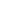 Aloha, Dolores 
by Barbara Samuels 
Book Description:  When Dolores enters her cat, Duncan, in a Meow Munchies Cat Food contest, she's certain Duncan is so good-looking, smart, and talented that he'll win first prize. When a cat named Fifi wins instead, Dolores must rise to the occasion...and with a little help from Faye, she discovers that winning isn't everything.Bonaparte
by Marsha Wilson Chall 
Book Description:  When a young French boy goes away to school, he and his dog are sad to be separated until they find a way to change the school's rules about dogs.Cam Jansen and the Birthday Mystery
by David A. Adler 
Book Description:  When Cam's grandparents are robbed on their way to her parents' surprise birthday party, Cam uses her photographic memory to solve the mystery.Cold Feet
by Cynthia C. DeFelice 
Book Description:  Willie McPhee has fallen on hard times and discovers spooky happenings when he takes much-needed boots off a dead man. Soon Willie's feet are warm...but who is that tapping on the door?Corduroy at the Zoo
by Don Freeman 
Book Description:  Corduroy and his friends are taking a trip to the zoo. Find the mischievous monkeys playing hide-and-seek in the Jungle Walk, or spot the wombats in the Australia exhibit.Everything to Spend the Night: From A to Z
by Ann Whitford Paul 
Book Description:  Rollicking rhymes and illustrations packed with funny details reflect this exuberant narrator's delight as she pulls one thing after another out of her overnight bag and invites her grandpa to join in the fun.Farmer Brown Shears His Sheep: A Yarn About Wool
by Teri Sloat 
Book Description:  Farmer Brown was shearing sheep, piling up snowy heaps of wool that filled his shed knee-deep. But when the temperature drops, his shivering sheep see all their wool in sacks  and "BAAA!" they cry. "WE WANT IT BACK!"Hamster Chase 
by Anastasia Suen 
Book Description:  The class hamster gets loose and it's up to Peter, Amy, and Archie to find him and lure him back into his cage.How many? How much? (Get Set for Kindergarten series)
by Rosemary Wells 
Book Description:  Timothy and his kindergarten classmates learn about counting, measuring, money, and other math concepts. Includes activities on directionality, spatial relations, and the days of the week.How to Catch an Elephant
by Amy Schwartz 
Book Description:  Enjoy this zany tale about a journey into the wilds where elephants live and about the fun of catching one  a process that is utterly logical and utterly nuts.It's Justin Time, Amber Brown
by Paula Danziger 
Book Description:  Amber wants a watch for her seventh birthday more than anything so she can feel more grown-up and she will always know exactly how late Justin Daniels, her best friend, is.Letters and Sounds (Get Set for Kindergarten series)
by Rosemary Wells 
Book Description:  Timothy and his kindergarten classmates learn about the alphabet, sounds, and rhyming. Includes activities on letter recognition, single and multiple syllable words, and words that start with consonants and vowels.The Lion and the Mouse and Other Aesop Fables
by Doris Orgel 
Book Description:  Aesop's fables are as wise and true today as they were more than 2,600 years ago. Children today are sure to enjoy these 12 timeless stories, each of which is accompanied by an interesting fact about Aesop and his time.Minnie And Moo and the Musk of Zorro
by Denys Cazet 
Book Description:  Moo longs for the days of heroes, the days of the derring-do of good-deed doers. As Juanita del Zorro del Moo and Dolores del Zorro del Minnie, our heroes roam the farm armed with an aerosol can of Zorro musk and a barbecue skewer, attempting to rescue the downtrodden.Minnie and Moo Go to Paris
by Denys Cazet 
Book Description:  Getting there is half the fun with this pair, and along the way (past an oil derrick they think is the Eiffel Tower), Minnie and Moo pick up a busload of equally adventurous animal friends from nearby Africa World, careen through a car wash they believe is China, and find themselves trading stories under a night sky in what they hope is America.Old Thunder and Miss Raney
by Sharon Darrow 
Book Description:  Miss Raney is determined to win a ribbon for her biscuits at the county fair until a tornado changes her plans.The Other Side 
by Jacqueline Woodson 
Book Description:  Woodson's pre-civil rights picture book tells a story of a friendship across race.Ring! Yo?
by Chris Raschka 
Book Description: Ring! Yo? gives young readers only one side of the conversation - and asks them to use their imaginations to fill in the other half.Three Cheers for Catherine the Great!
by Cari Best 
Book Description:  A little English, a little Russian, and a lot of heart make a birthday celebration you won't want to miss. This lively borscht-and-blintzes birthday celebration shows that sometimes no presents can be the best presents of all.Willie's Birthday
by Anastasia Suen 
Book Description:  A "Bring Your Pet" birthday party gets out of hand when the pets show more interest in chasing each other than in celebrating.Yoshi's Feast
by Kimiko Kajikawa 
Book Description:  Long ago there lived a fan maker named Yoshi who loved to eat broiled eels - but the cook wants to charge him for the ones he smells as well as for the ones he eats! How Yoshi repays the cook makes for a witty, satisfying tale about the pleasures of give and take.Young Classics: Alice in Wonderland
by Julie Fior 
Book Description:  In this Young Classics edition, children discover the extraordinarily imaginative world of Wonderland. Photography and background information helps to establish the setting, and bring Alice in Wonderland to new life for a new generation of children.